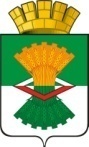 АДМИНИСТРАЦИЯМАХНЁВСКОГО МУНИЦИПАЛЬНОГО ОБРАЗОВАНИЯПОСТАНОВЛЕНИЕ03 февраля 2021 года                                                                                           № 84п.г.т. МахнёвоО внесении изменений в постановление Администрации Махнёвского муниципального образования от 18 декабря 2018 года №1009 «Об утверждении Положения о порядке организации и проведениясобраний, митингов, демонстраций, шествий и пикетирования на территории Махнёвского муниципального образования»           На основании протеста Алапаевской городской прокуратуры                          от 21.01.2021г. на Постановление Администрации Махнёвского муниципального образования от 18 декабря 2018 года №1009                               «Об утверждении Положения о порядке организации и проведения собраний, митингов, демонстраций, шествий и пикетирования  на территории Махнёвского муниципального образования», ПОСТАНОВЛЯЮ:1. Подпункт 10 пункта 1,3 и пункт 3,2 Положения о порядке организации и проведения собраний, митингов, демонстраций, шествий и пикетирования  на территории Махнёвского муниципального образования признать утратившими силу.2. Опубликовать настоящее постановление в газете «Алапаевская искра» и разместить на официальном сайте Махнёвского муниципального образования.3. Контроль за исполнением настоящего постановления возложить на первого заместителя главы Администрации Махнёвского муниципального образования  А.В. Онучина.Глава Махнёвского муниципального образования                                                             А.С. Корелин